ПОСТАНОВЛЕНИЕОб утверждении  муниципальной программы«Укрепление общественного здоровья населенияв Мантуровском районе Курской области»Руководствуясь Федеральным законом от 06.10.2003 № 131-ФЗ «Об общих принципах организации местного самоуправления в Российской Федерации», статьей 179 Бюджетного кодекса Российской Федерации, Уставом муниципального района «Мантуровский район» Курской области,  в соответствии с  постановлением Администрации Курской области от 14.02.2020 № 135-па «Об утверждении региональной программы  «Укрепление общественного здоровья», в  целях создания условий для улучшения здоровья населения, качества жизни, ответственного отношения к здоровью,  Администрация Мантуровского района Курской области ПОСТАНОВЛЯЕТ:  1.Утвердить прилагаемую муниципальную программу «Укрепление общественного здоровья населения в Мантуровском районе Курской области»  (далее – Программа).   2.Установить, что в ходе реализации Программы отдельные её мероприятия могут уточняться, а объёмы их финансирования корректироваться с учётом утверждённых расходов бюджета муниципального района «Мантуровский район» Курской области.    3.Настоящее постановление подлежит опубликованию в Информационном бюллетене Мантуровского района и  размещению в информационно-коммуникационной сети Интернет на официальном сайте муниципального района «Мантуровский район» Курской области (по адресу: http://man.rkursk.ru).Глава Мантуровского районаКурской области                                                                           С.Н.БочаровУТВЕРЖДЕНАпостановлением Администрации Мантуровского района Курской области                                                                             от «_____»_________ г. № _____МУНИЦИПАЛЬНАЯ ПРОГРАММА “Укрепление общественного здоровья населения в Мантуровском районе Курской области”П А С П О Р ТМУНИЦИПАЛЬНОЙ ПРОГРАММЫ Муниципальная программа“Укрепление общественного здоровья населения в Мантуровском районе Курской области”Анализ проблемы, обоснование ее решения и географические характеристикиНастоящая муниципальная программа разработана в соответствии с Указом Президента Российской Федерации от 07.05.2018 № 204 «О национальных целях и стратегических задачах развития Российской Федерации на период до 2024 года», которым предусмотрена реализация национальных проектов, в том числе национального проекта «Демография».В национальный проект «Демография» входит федеральный проект «Формирование системы мотивации граждан к здоровому образу жизни, включая здоровое питание и отказ от вредных привычек», который включает в себя показатель «Наличие программы «Укрепление общественного здоровья» в муниципальном образовании, что предусмотрено реализацией настоящей муниципальной программой. Муниципальная программа разрабатывается с целью реализации на территории Мантуровского района Курской области мероприятий, направленных на осознанное отношение граждан к своему здоровью, улучшение состояния здоровья через активный образ жизни, правильное питание, повышение уровня знаний и информированности населения по вопросам сохранения и укрепления здоровья, отказа от употребления табака и алкоголя.Мероприятия программы рассчитаны на работу в следующих направлениях:- создание условий и формирование потребности в ведении населением здорового образа жизни;-снижение количества пострадавших в дорожно-транспортных происшествиях;- снижение количества потребляющих алкогольную, табачную продукцию и ПАВ (психоактивные вещества);- снижение уровня смертности от внешних причин (суициды, отравления алкоголем, убийства и т.д.);- профилактика и раннее выявление и лечение заболеваний;- организация и проведение физкультурно-спортивных мероприятий для всех возрастных категорий граждан;-проведение информационно-коммуникационной кампании, направленной на формирование у граждан мотивации к ведению здорового образа жизни.Мантуровский район входит в состав Курской области. Площадь – 1017,00 кв. км. Мантуровский район расположен на Юго-Западных склонах Среднерусской возвышенности, в юго-восточной части Курской области. В 1977 году Указом Президиума Верховного совета РСФСР был образован Мантуровский район .Численность постоянного населения Мантуровского района на 01.01.2020 по данным Росстата составляет 11679 человек, из них:сельское –11679 (100 %).Половая структура населения: мужчины – 5536 (47,4%), женщины – 6143 (52,6%).Возрастная структура населения: дети (0-14 лет) – 426 (0,04%), подростки (15-17 лет) – 297 (0,03%), лица трудоспособного возраста – 6167 (52,8%), лица старше трудоспособного возраста – 3831 (32,8%).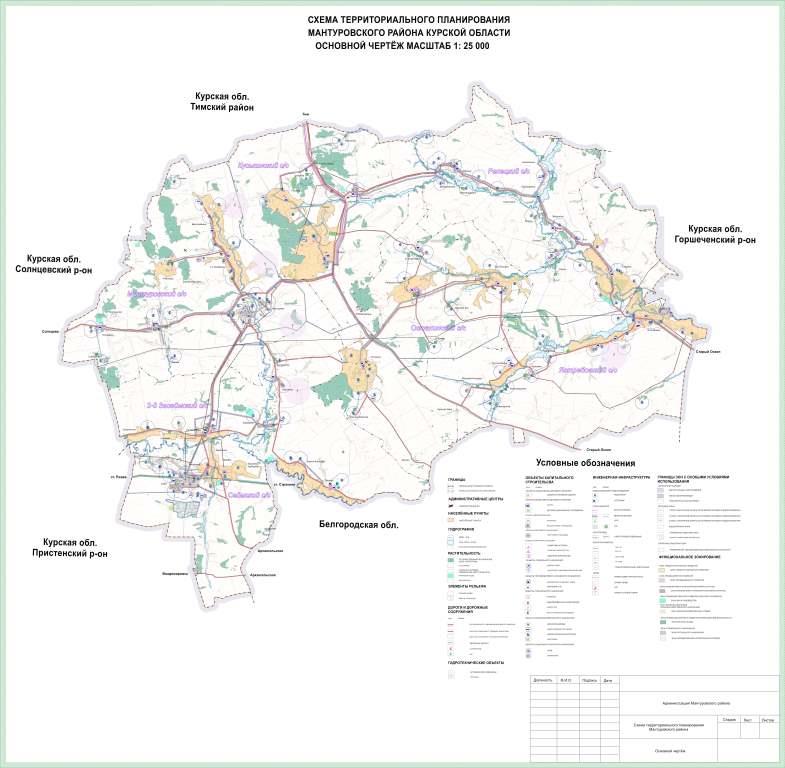 Демографические характеристикиДоля сельского населения составляет 100%. Распределение населения по возрастным группам и полу представлена в таблицах 1-5. Таблица 1Распределение населения по возрастным группам и полу 
на 1 января 2020(человек)Таблица 2Распределение численности мужчин и женщин по возрастным группам 
на 1 января . (человек)Таблица 3Число женщин на 1000 мужчин соответствующей возрастной группы 
на 1 января . (человек)Таблица 4Численность постоянного населения по населенным пунктам и муниципальным образованиям на 1 января 2019 г. (человек)В общей численности населения за последние пять лет на 3,2% увеличилась доля лиц старше трудоспособного возраста (с 34,3% до 37,5%), снизилась доля лиц трудоспособного возраста на 2,2% (с 50,6% до 48,4%), на 0,9% снизилась доля лиц моложе трудоспособного возраста (с 15% до 14,1%). За анализируемый период динамики в распределении населения по полу не отмечено. Заболеваемость и смертность от НИЗСмертность населения в 2020 г. составила 21,04 на 1000 населения, что на 1,1% больше, чем в 2018 г. (2018г. - 19,05 на 1000 населения).Таблица 5Смертность населения Мантуровского района за 2018-2020гг.(на 100 тысяч населения)В структуре причин смерти первое место занимают болезни системы кровообращения – 36,5%, или 589, на 100000 населения (в 2019 году этот показатель был 19,34% или 416,3 на 100000 населения), что на 41,4% в 2020 году больше по сравнению с 2019 годом.Высокие показатели смертности регистрируются в муниципальных образованиях с малым числом населения и одновременно с более пожилым населением. Доля умерших от 80 лет и старше достигает более 43,1% (область 36%).Показатель смертности за 2018год -2020 годНа 1000 населения Таблица № 6 Таблица 7Доля возрастных групп в общей смертности населения (в процентах) в 2020 годуИсходя из выше представленной таблицы видно, что смертность трудоспособного населения увеличилась в 2020 году. В среднем в структуре смерти по возрастам доля населения трудоспособного возраста составила в 2020 году -16,%, (2019 год – 16%), старше трудоспособного 84% (2019 год – 84%).Смертность на дому от общего количества умерших составляет 64%; преимущественно это люди пожилого и старческого возраста. Смертность на дому трудоспособного населения в 2020 году составляет 4% в 2019 г. 7%При сопоставлении показателей смертности в Мантуровском районе с показателями Российской Федерации и ЦФО (таблица 8), при практическом отсутствии динамики в течение нескольких лет, имеются превышения показателей по общей смертности (район -21,04, область -15,4; Российская Федерация- 12,4; ЦФО-12,9), болезням системы кровообращения (район -589 область - 703,3; Российская Федерация– 573,6; ЦФО – 591,7).Таблица 8Демографические показатели Мантуровского района в сравнении с показателями по Российской Федерации, ЦФО, Курской области за 2016-2020 годыСмертность населения Мантуровского района от болезней системы кровообращения уменьшилась на 26,4% (с 416,3 в 2019 г. до 589 в 2020 г. на 100 тыс. населения), в то время как смертность населения за аналогичный период увеличилась на 10,4% (с 19,05 в 2018 г. до 21,4 в 2020 г.). 4.Доступность имеющихся ресурсов в области общественного здоровья (число центров медицинской профилактики, центров здоровья, кабинетов и отделений медицинской профилактики)Одним из приоритетов государственной политики является сохранение и укрепление здоровья населения на основе формирования здорового образа жизни и обеспечения качества и доступности медицинской помощи населению. Профилактическая служба Мантуровского района представлена 1 кабинетом медицинской профилактики, осуществляющими деятельность в медицинских организациях Курской области.Основной структурой в процессе выявления факторов риска неинфекционных заболеваний в рамках системы первичной медико-санитарной помощи является кабинеты медицинской профилактики. Штатная численность кабинета медицинской профилактики составляет 1,5 единицы, из них занято – 1 (физических лиц: врачей – 0, средний медперсонал – 1). (Таблица 8)Таблица 9Характеристика кабинета медицинской профилактикиВ этих структурах всем лицам, обратившимся в поликлинику, осуществляется определение факторов риска неинфекционных заболеваний, рассчитывается суммарный сердечно-сосудистый риск, а также выполняется его факторная коррекция. Направление граждан в кабинеты/отделения медицинской профилактики осуществляется специалистами поликлиники, сотрудниками регистратуры, а также путем самостоятельного их обращения.Федеральным законом от 23 февраля 2013 года № 15-ФЗ «Об охране здоровья граждан от воздействия окружающего табачного дыма и последствий потребления табака» к полномочиям органов государственной власти субъектов Российской Федерации в сфере охраны здоровья граждан отнесены мероприятия по организации оказания гражданам медицинской помощи, направленной на прекращение потребления табака, лечение табачной зависимости и последствий потребления табака, в медицинских организациях.В настоящее время основной структурной единицей для оказания гражданам медицинской помощи, направленной на прекращение потребления табака, лечение табачной зависимости и последствий потребления табака, являются кабинеты медицинской помощи при отказе от курения.Основные задачи, решаемые специалистами кабинетов, являются: повышение информированности населения о вреде курения, о негативном влиянии компонентов табачного дыма на здоровье человека; информирование населения об эффективных методиках отказа от курения; оказание медицинской помощи курящим лицам при отказе от курения; повышение ответственности пациента за сохранение своего здоровья и здоровья окружающих его людей.5.Общая характеристика системы управления здравоохранениемРуководство медицинскими учреждениями осуществляет комитет здравоохранения Курской области.На территории района функционируют:1 ЦРБ, 2 амбулатории , 18 ФАП.Структура первичной медико-санитарной помощи:I уровень – ФАПы (оказание доврачебной первичной медико-санитарной помощи), отделение общей врачебной практики (оказание доврачебной и врачебной первичной медико-санитарной помощи);II уровень – поликлиники ЦРБ с наличием основных видов первичной специализированной медико-санитарной помощи (хирургия, терапия, акушерство и гинекология, оториноларингология, неврология, общая стоматология, педиатрия, офтальмология, дерматовенерология, травматологии);В рамках федерального проекта «Здравоохранение» Мантуровский район осуществляет реализацию региональных проектов, при этом основной задачей развития здравоохранения в Мантуровском районе является создание условий для повышения доступности и качества медицинской помощи.Программой модернизации первичного звена здравоохранения Курской области на 2020 – 2024 годы определены приоритетные направления:1) обеспечение оптимальной доступности, равных возможностей и качества первичной медико-санитарной помощи и медицинской помощи, оказываемой в сельской местности, поселках городского типа, малых городах и в областном центре;2) приоритет интересов пациента при оказании первичной медико-санитарной помощи; 3) ответственность органов государственной власти и органов местного самоуправления, должностных лиц организаций за обеспечение прав граждан при организации первичномедико-санитарной помощи;4) формирование эффективной системы профилактики заболеваний, обеспечивающей охват всех граждан профилактическими медицинскими осмотрами, проводимыми не реже одного раза в год;5) совершенствование раннего выявления заболеваний, лидирующих в структуре смертности населения области (сердечно-сосудистых, злокачественных новообразований, заболеваний органов дыхания и пищеварения);6) внедрение и дальнейшее развитие медицинских информационных технологий.6.Распространенность факторов риска развития НИЗВ современных условиях во всем мире нарастает бремя хронических неинфекционных заболеваний (ХНИЗ), которые ассоциированы со значительным социально-экономическим ущербом и увеличивающейся нагрузкой на систему здравоохранения. В настоящее время хорошо изучены факторы риска, приводящие к возникновению ХНИЗ: курение, потребление алкоголя, низкая физическая активность, нездоровое питание, артериальная гипертония, гиперхолестеринемия, гипергликемия, избыточная масса тела и ожирение. Показано, что восемь факторов риска обусловливают до 75% смертности от хронических неинфекционных заболеваний. В соответствии с рекомендациями ВОЗ система профилактики ХНИЗ должна включать оценку распространенности, коррекцию и контроль факторов риска.Высокое артериальное давление (АД)Повышенный уровень артериального давления - систолическое артериальное давление равно или выше 140 мм рт.ст., диастолическое артериальное давление равно или выше 90 мм рт.ст., либо проведение гипотензивной терапии.Повышенное АД оказывает неблагоприятное воздействие на кровеносные сосуды и внутренние органы: головной мозг, сердце, почки. Это так называемые органы-мишени, которые наиболее повреждаются при гипертонии. Если гипертонию не лечить, то это нередко приводит к таким серьезным осложнениям, как инсульт, ишемическая болезнь сердца, инфаркт миокарда, сердечная и почечная недостаточность, нарушение зрения. Артериальная гипертония в 3 раза повышает риск смерти от сердечно-сосудистых заболеваний и является причиной 7 миллионов смертей в мире ежегодно.КурениеКурение табака - ежедневное выкуривание одной сигареты и более.По данным Всемирной организации здравоохранения (ВОЗ), курение табака является ведущей причиной плохого здоровья и преждевременной смертности. Курение является одним из наиболее значимых факторов риска, приводящих к развитию таких заболеваний, как сердечно-сосудистые, респираторные, некоторые формы рака. С курением связаны до 90% всех случаев рака легких, 75% случаев хронического бронхита и эмфиземы легких, 25% случаев ишемической болезни сердца. Известно также, что смолы табака не единственное из опасных для жизни веществ, вдыхаемых в процессе курения. Еще недавно в табачном дыме насчитывали 500, затем 1000 компонентов. Согласно современным данным, количество этих компонентов составляет 4720, в том числе наиболее ядовитых — около 200.Установлен вред не только активного, но и пассивного курения. Регулярное пребывание человека в роли «пассивного курильщика» в 2,5 раза повышает у него риск сердечных заболеваний со смертельным исходом, по сравнению с теми людьми, которые не подверглись действию вторичного табачного дыма. Наиболее чувствительны к табачному дыму дети до 5 лет. Пассивное курение способствует развитию у них гиповитаминозов, ведет к потере аппетита и расстройству пищеварения.Избыточная масса телаИзбыточная масса тела - индекс массы тела 25 - 29,9 кг/м2, ожирение - индекс массы тела более 30 кг/м2.Ожирение является одним из проявлений болезней цивилизации, обусловленных чрезмерным, нерациональным, несбалансированным питанием с одной стороны и низкими энергозатратами – с другой.Результаты многочисленных исследований свидетельствуют о связи ожирения с заболеваемостью диабетом 2-го типа, сердечно-сосудистыми заболеваниями (ИМ, ишемический инсульт), злокачественными новообразованиями различной локализации. В Российской Федерации избыточную массу тела имеют 50% женщин и 30% мужчин.Вероятность развития артериальной гипертонии у лиц с ожирением на 50% выше, чем у лиц с нормальной массой тела.Высокий уровень холестерина кровиДислипидемия - отклонение от нормы одного или более показателей липидного обмена (общий холестерин более 5 ммоль/л; холестерин липопротеидов высокой плотности у женщин менее 1,0 ммоль/л, у мужчин менее 1,2 ммоль/л; холестерин липопротеидов низкой плотности более 3 ммоль/л; триглицериды более 1,7 ммоль/л).Существует определенная взаимосвязь между повышенным уровнем холестерина крови и развитием сердечно-сосудистых заболеваний. Избыток холестерина откладывается в стенках сосудов и приводит к образованию жировых отложений (атеросклеротических бляшек), которые суживают просвет сосуда — так развивается атеросклероз, что затрудняет работу сердца и ведет к повышению артериального давления. По мере своего роста бляшка перекрывает просвет сосуда и препятствует нормальному кровотоку в сосуде. При этом нарушается доставка кислорода и питательных веществ в ткань, что приводит к ее отмиранию. Если это происходит в сердце, развивается инфаркт миокарда, если в головном мозге — инсульт. Уровень общего холестерина в крови должен быть 5,0 ммоль/л и менее.Повышенное содержание глюкозы в кровиПовышенный уровень глюкозы в крови - уровень глюкозы плазмы натощак более 6,1 ммоль/л.Инсулин — это гормон, регулирующий уровень содержания сахара в крови. Общим результатом неконтролируемого диабета является гипергликемия, или повышенный уровень содержания сахара в крови, что со временем приводит к серьезному повреждению многих систем организма, особенно нервов и кровеносных сосудов. Диабет повышает риск развития болезней сердца и инсульта. По данным статистики, 50% людей с диабетом умирают от сердечно-сосудистых болезней, в основном от болезней сердца и инсульта.Пагубное употребление алкоголяВ целом в мире ежегодно по этой причине умирает 2,3 миллиона человек. В Российской Федерации на долю алкоголя приходится 350-700 тысяч смертей в год.Употребление алкоголя связано с риском развития таких проблем со здоровьем, как психические и поведенческие нарушения, включая алкогольную зависимость, тяжелые неинфекционные заболевания, такие как цирроз печени, некоторые виды рака и сердечно-сосудистые болезни, а также травмы в результате насилия и дорожно-транспортных аварий.Значительная доля бремени болезней, обусловленных чрезмерным употреблением алкоголя, связана с непреднамеренными и преднамеренными травмами, включая травмы в результате дорожно-транспортных аварий, насилия и суицидальных попыток.Низкая физическая активностьНизкая физическая активность - ходьба в умеренном или быстром темпе менее 30 минут в день.Малоподвижный образ жизни или недостаточную физическую активность обозначают термином «гиподинамия». Гиподинамия увеличивает риск развития и отягощает множество болезней: атеросклероз, ожирение, гипертонию, сахарный диабет. Минимальный объем физических нагрузок для человека любого возраста — 5 раз в неделю по 30 минут упражнений в день. Для большинства людей рекомендуется более интенсивная и продолжительная физическая нагрузка. У каждого человека имеются свои индивидуальные границы интенсивности нагрузки, которые зависят от пола, возраста, индивидуальных особенностей организма, наличия заболеваний. Исследования показали, что регулярная физическая активность увеличивает продолжительность жизни на 5 лет, по сравнению с физически неактивными людьми.В Курской области ежегодно с 2018 года проводится исследование распространенности факторов риска развития НИЗ. Портрет Курской области по результатам исследования в 2020 году следующий (таблица 9):- в сумме избыточная масса тела и ожирение определяется у 44,0% населения, из них имеют ожирение – 16,8%;- распространенность низкой физической активности составляет 15,3%;- распространенность недостаточного потребления овощей и фруктов составляет 12,6%;- употребляют в избытке сахар (более 5 кусков сахара или чайных ложек, варенья, меда) – 13,5% населения;- повышенный уровень сахара крови отмечается у 8,6% населения;- досаливают уже приготовленную пищу, не пробуя (избыточное потребление соли) – 1,3% населения;- повышенный уровень общего холестерина крови наблюдается у 16,3% населения;- повышенное артериальное давление определяется у 53,6% населения;- курят 6,6% населения.Таблица 10Результаты мониторинга факторов риска развития НИЗ в динамикеЗа период с 2017 года по 2020 год распространенность курения снизилась с 19,0% до 15%, что говорит о положительном влиянии профилактических мероприятий. Распространенность низкой физической активности снизилась с 28% до 19,3%, и распространенность избыточной массы тела также снизилась с 48,4,0% до 34,3%, в то время как распространенность ожирения снизилась с 25,0% до 19%. Распространенность избыточного потребления сахара снизилась с 18,0% до 16%, также снизилась распространенность повышенного уровня сахара в крови с 18,0% до 12%. Распространенность повышенного уровня холестерина в крови снизилась– 18% до 16%7.Заболеваемость населения злокачественными заболеваниямиВ 2020 г. на территории Мантуровского района впервые выявлено 57 случая злокачественных новообразований, что на 3 случая больше, чем в 2019г. (54 случая)Показатель заболеваемости злокачественными новообразованиями на 100000 населения составил в 2020г. 464,9 что на 1,1% выше, уровня 2019г. – 429,7 за счет снижения численности населения.В 2020г. по сравнению с 2019г. наибольший рост заболеваемости злокачественными новообразованиями отмечается при раке лёгких и раке молочной железы.Таблица 11Динамика заболеваемости от ЗНО: основные локализации за 2014 – 2019гг. (абсолютные числа)В структуре заболеваемости в 2020г. на первом месте злокачественные новообразования рак лёгкого – 37,9% (11 случаев), второе место занимают злокачественные новообразования рака молочной железы 27,6% (8 случаев), на третьем –рак почки– 13,9% (4случая), на четвертом месте рак желудка – 10,3% (3 случая) на пятом месте колоректальный рак 6,9% (2 случая), на шестом месте рак кожи 3,4 % (1 случай)Таблица 12Распространенность ЗНО в Мантуровском районе 2014 – 2020гг. (на 100 тыс. населения) В 2020 г. в Мантуровском районе состояло на учете 472 онкологических больных, что на 16 меньше, чем в 2019г. (488 больных) Если сравнивать данный показатель с 2016г. 568 видно, что он уменьшился за последние 5 лет на 17%, или на 96 пациентов стало меньше.8.Смертность от различных причин в Мантуровском районеТаблица 13Количество умерших за 2020 годТаблица 14Смертность населения в сравнении 2020 год с 2019 годомМедико-демографический анализ муниципальных образований Мантуровского районаОбщая смертность, показатель на 1000 населения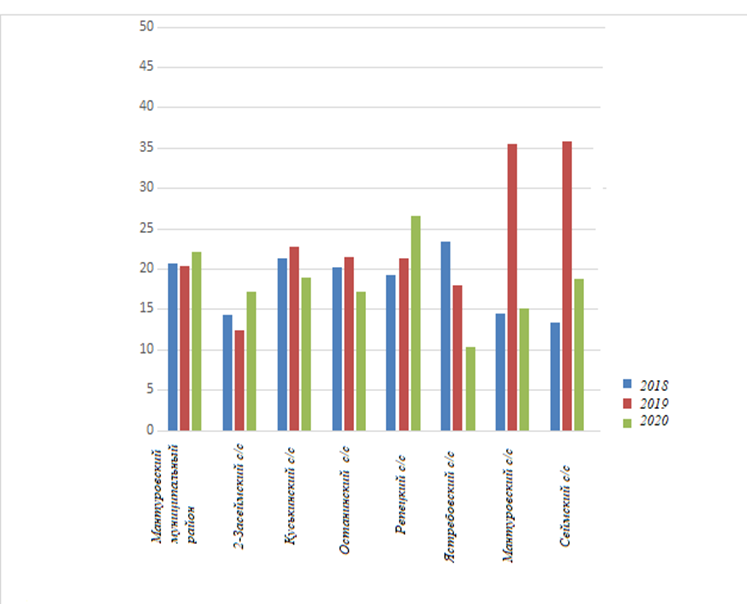 Смертность трудоспособного населения в разрезе муниципальных образований Мантуровского района в абсолютных цифрах.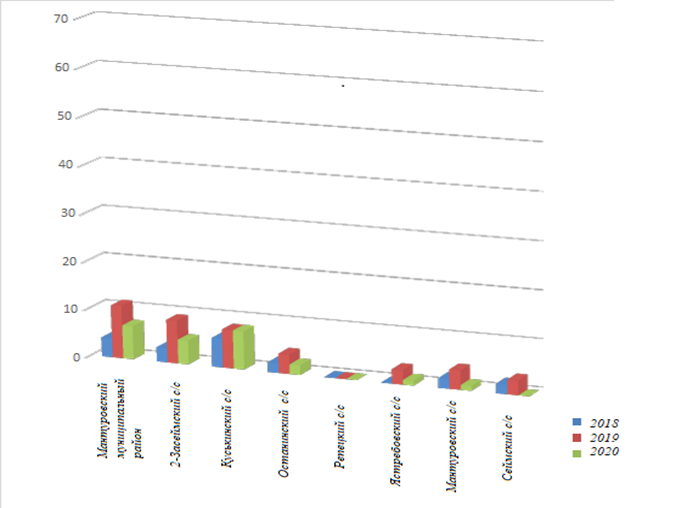  9. План мероприятий по снижению смертности в Мантуровском районе Курской области на 2021-2024 годыНаименование муниципальной программыМуниципальная программа «Укрепление общественного здоровья населения в Мантуровском районе Курской области” (далее – муниципальная программа)Реквизиты постановления Администрации Мантуровского района Курской области о разработке муниципальной программыПостановление Администрации Мантуровского района Курской области от 14.11.2016 № 236-па ( в ред. от 30.08.2017 №339-па) «Об утверждении порядка разработки, реализации и оценки эффективности муниципальных программ Мантуровского района Курской области»Сроки реализации муниципальной программы2021-2024 годыОбъемы и источники финансового обеспечения реализации муниципальной программыРеализация муниципальной программы на начальном этапе не предусматривает источников финансированияРазработчики муниципальной программыАдминистрация Мантуровского района Курской областиИсполнители муниципальной программыАдминистрация Мантуровского района Курской областиСоисполнители муниципальной программыУправление образования Администрации Мантуровского района Курской области , Отдел опеки и попечительства Администрации Мантуровского района Курской области, Управление культуры Администрации Мантуровского района Курской области», главный специалист-эксперт по молодежной политике Администрации Мантуровского района, ведущий специалист-эксперт по физкультуре и спорту Администрации Мантуровского района, КДН и ЗП Администрации Мантуровского районаЦели муниципальной программыУвеличение доли граждан, ведущих здоровый образ жизниЗадачи муниципальной программы, ожидаемые результаты Сокращение действия факторов риска развития неинфекционных заболеваний, являющихся основной причиной инвалидности и смертности;Охрана здоровья граждан от воздействия окружающего табачного дыма и последствий потребления табака;Снижение потребления алкоголя гражданами муниципального района;Внедрение принципов рационального питания;Развитие инфраструктуры общественного здоровья.в том числев том числев общей численности возрастной группы населения, процентовв общей численности возрастной группы населения, процентовмужчиныженщинымужчинженщинВсе население 116795536614347,4%52,6%в том числе в возрасте:в том числе в возрасте:в том числе в возрасте:в том числе в возрасте:в том числе в возрасте:в том числе в возрасте:моложе трудоспособного2121112899353,2%46,8%взрослое население 18 лет и старше99984680531846,8%53,1%трудоспособное 72934099319456,2%43,7%старше трудоспособного54631644381930,0 %69,9%Все населениеВсе населениеСельское населениеСельское населениемужчины женщины мужчины женщины Всего 6871800635864038В том числе в возрасте, лет:0-4 2092172092175-932626732626710-14 26529826529815-19 26822926822920-24 29123629123625-29 28522628522630-34 44732144732135-39 32731932731940-44 31833431833445-49 38844138844150-54 55049555049555-59 58460158460160-64 53350553350565-69 29042629042670 и более 45512284551228Из общей численности - население в возрасте: моложе трудоспо-собного856825856825трудоспо-собном3521264635212646старше трудоспо-собного1159267211592672...2019г.2020г.123456Все население1258812414121641196411679в том числе в возрасте, лет:0-45024904814764265-961660559459859310-1457756454955756315-1953852251252849720-2452150353554952725-2962860959061351130-3479978175975476835-3965864963863764640-4470569766468165245-4989988985688382950-541084107810681052104555-591272126612341255118560-64114511371132996103865-6980379678367471670 и более18411828176917111683Сельское население1258812414121641196411679в том числе в возрасте, лет:0-45024904814764265-961660559459859310-1457756454955756315-1953852251252849720-2452150353554952725-2962860959061351130-3479978175975476835-3965864963863764640-4470569766468165245-4989988985688382950-541084107810681052104555-591272126612341255118560-64114511371132996103865-6980379678367471670 и более18411828176917111683Наименование населенного пункта, муниципального образования2018 г.2018 г.2019 г.2019 г.Наименование населенного пункта, муниципального образованияВсего сельское Всего сельское Всего по району12164121641196411964Мантуровский351335133497 3497 Куськинский1136113611331133Сеймский298029802894 2894 Останинский872 872 8548542-Засеймский1187118711861186Ястребовский1442144213971397Репецкий1034103410031003Причины смерти (класс причин)2018 год2019 год2020 год2020 год к 2019 году в %Процент в структуре смертности в 2020 г.Всего умерших от всех причин на 1000 населенияиз них от:19,0519,3421,04110100болезней системы кровообращения на 100 тыс. населения788,8416,13589141,436,5№п/пНаименование2018год2019 год2020годМантуровский муниципальный район16,919,120,51Мантуровский с/с19,218,820,672Сеймскийс/с17,916,716,673Останинский с/с18,321,528,14Куськинский с/с17,923,932,652-Засеймский с/с13,028,918,026Репецкий с/с26,618,937,97Ястребовский с/с24,727,126,1Население2020 г.Мантуровский районКурская область за 2019г.РФ (за 2017 г.)0-17 лет00,61Население трудоспособного возрастаНа 1000-3,34На 100000 596,518,87,3Старше трудоспособного возрастаНа 1000 17,94На 100000 176,980,637,280 лет и старше36,7%-Число умерших на 1000 населенияЧисло умерших на 1000 населенияЧисло умерших на 1000 населенияЧисло умерших на 1000 населенияЧисло умерших на 1000 населения2016г2017г2018г2019г2020гРоссийская Федерация12,912,412,412,4-Центральный федеральный округ13,512,912,912,9-Курская область16,112,515,415,0-Мантуровский район19,3419,1619,0519,3421,04Число умерших от болезней системы кровообращения на 100 тыс. населенияЧисло умерших от болезней системы кровообращения на 100 тыс. населенияЧисло умерших от болезней системы кровообращения на 100 тыс. населенияЧисло умерших от болезней системы кровообращения на 100 тыс. населенияЧисло умерших от болезней системы кровообращения на 100 тыс. населения2016г2017г2018г2019г2020гРоссийская Федерация614,1584,7573,6573,6-Центральный федеральный округ649,7620,3591,7591,7-Курская область726,5669,2703,3703,3-Мантуровский район709,4788,8416,3416,3589Число кабинетовНаименование должностейШтатыШтатыШтатыЧисло кабинетовНаименование должностейШтатных ставокЗанятых ставокЧисло физических лиц1Врачи0,500Средний мед. персонал111Всего1,5112017 г.2018 г.2019 г.2020 г.12345Всего опрошено100 чел.100 чел.100 чел.1000 чел.Досаливают уже приготовленную пищу, не пробуя (избыточное потребление соли)21,48,88,34,1Недостаточное употребление в пищу фруктов и овощей (употребляют ежедневно менее 400 граммов (или 4-5 порций) фруктов и овощей)79615228Низкая физическая активность (тратят менее 30 минут в день на ходьбу в умеренном или быстром темпе)282129,619,3Курение19191715Алкоголь (злоупотребление)----Имеют артериальную гипертензию38,241,446,549Избыточное потребление сахара (более 5 кусков сахара (чайных ложек) варенья, меда и др.)1827,324,216Имеют повышенный уровень холестерина в крови18181916Имеют избыточную массу тела, в том числе ожирение48,461,261,244,3Из них имеют ожирение25292519Повышенный уровень сахара в крови (более 6,1ммоль/л)18211612Локализация2014г.2015г.2016г.2017г.2018г.2019г.2020г.Рак кожи-1--531Рак молочной железы5343578Рак легкого68687811Рак желудка3343873Рак ободочной кишки2-14422Рак почек3-534442014г.2015г.2016г.2017г.2018г.2019г.2020г.Курская область3086,13202,43225,53243,53331,1Российская Федерация2252,42329,82385,02475,32562,1Мантуровский район385300,9453428448429465ВсегоВсегоВсегоВсегоМужчиныЖенщины1234Некоторые инфекционные и паразитарные болезни000Новообразования21165Болезни крови, кроветворных органов и отдельные нарушения, вовлекающие иммунный механизм753738Болезни эндокринной системы, расстройства питания и нарушения обмена веществ 000Психические расстройства и расстройства поведения000Болезни органов дыхания221210Болезни глаза и его придаточного аппарата000Болезни системы кровообращения1569Болезни нервной системы000Болезни органов пищеварения743Болезни кожи и подкожной клетчатки000Болезни костно-мышечной системы и соединительной ткани000Болезни мочеполовой системы000Беременность, роды и послеродовой период000Болезни уха и сосцевидного отростка000Отдельные состояния, возникающие в перинатальном периоде000Врожденные аномалии (пороки развития), деформации и хромосомные нарушения000Симптомы, признаки и отклонения от нормы, выявленные при клинических и лабораторных исследованиях, не классифицированные в других рубриках000Травмы, отравления и некоторые другие последствия воздействия внешних причин000Внешние причины431Транспортные травмы000Случайные отравления алкоголем17710Самоубийства000Убийства000Прочие причины973265ВСЕГО258117141Период НаселениеУмерло всегоУмерло всегоВнешние причиныВнешние причиныабс.на 1000абс.на 10 0002019 год1273024319,11914,92020 год1256425820,5343,1№п/п           Наименование мероприятий	              Сроки исполнения (гг.), периодичностьОтветственные исполнители№п/п           Наименование мероприятий	              Сроки исполнения (гг.), периодичностьОтветственные исполнители1Добиться 100% охвата маммографией и лабораторным обследованием  (Са, ПСА) подлежащих контингентов в рамках диспансеризации определённых групп взрослого населения, проведение плановых медосмотров2021-2024,постоянноАдминистрация Мантуровского района, муниципапальные служащие Администрации Мантуровского района, подведомственные учреждения Администрации Мантуровского района2Организация проведения кодирования от алкогольной зависимости родителей из семей находящихся в социально опасном положении.2021-2024,постоянно ОБУЗ «Мантуровская ЦРБ» (по согласованию), КДН и ЗП Администрации Мантуровского района, Управление образования Администрации Мантуровского района, Отдел опеки и попечительства Администрации Мантуровского района,  Главы МО3Проведение оперативно-профилактической операции «МАК».2021-2024,июнь-сентябрь Отд МВД России по Мантуровскому району( по согласованию),  Главы МО района, КДН и ЗП Администрации Мантуровского района4Проведение на территории района мероприятий в рамках областного антинаркотического месячника «Курский край – без наркотиков.2021-2024,ноябрь Отд МВД России по Мантуровскому району( по согласованию), КДН и ЗП Администрации  Мантуровского района, Управление образования Администрации Мантуровского района, Отдел опеки и попечительства Администрации Мантуровского района,  Управление культуры Администрации Мантуровского района, главный специалист-эксперт по молодежной политике Администрации Мантуровского района, ведущий специалист-эксперт по физкультуре и спорту Администрации Мантуровского района5Проведение на территории района мероприятий Всероссийской антинаркотической акции «Сообщи, где торгуют смертью».2021-2024,мартОтд МВД России по Мантуровскому району( по согласованию), КДН и ЗП Администрации  Мантуровского района, Управление образования Администрации Мантуровского района, Отдел опеки и попечительства Администрации Мантуровского района,  Управление культуры Администрации Мантуровского района, главный специалист-эксперт по молодежной политике Администрации Мантуровского района, ведущий специалист-эксперт по физкультуре и спорту  Администрации Мантуровского района6Разъяснительная работа по выявлению и постановке на «Д» учёт беременных женщин (в срок до 11 недель), в т.ч. активное выявление при подворных обходах работниками   Администрации района2021-2024,постоянно КДН и ЗП Администрации  Мантуровского района, Управление образования Администрации Мантуровского района, Отдел опеки и попечительства Администрации Мантуровского района7Активизировать санпросветработу (работу школы матерей,  кабинетов медико-социальной поддержки беременных женщин, кабинетов профилактики с целью информирования населения по вопросам охраны репродуктивного здоровья, планирования семьи, безопасного материнства, формирования ответственного отношения к своему здоровью).2021-2024,ежеквартально Администрация Мантуровского района, КДН и ЗП Администрации  Мантуровского района, Управление образования Администрации Мантуровского района, Отдел опеки и попечительства Администрации Мантуровского района8Проведение анкетирования среди учащихся образовательных учреждений в целях выявлений кризисных состояний и проведение с ними дальнейшей профилактической работы.2021-2024,ежеквартально КДН и ЗП Администрации  Мантуровского района, Управление образования Администрации Мантуровского района, Отдел опеки и попечительства Администрации Мантуровского района9Организация и проведение «круглого стола» с представителями религии, социальных служб, управления образования по вопросу суицидальных проявлений среди населения в т.ч. несовершеннолетних.  2021-2024, 2 и 4 кварталОБУЗ «Мантуровская ЦРБ» (по согласованию), Отд МВД России по Мантуровскому району(по согласованию), КДН и ЗП Администрации  Мантуровского района,  Управление образования Администрации Мантуровского района, Отдел опеки и попечительства Администрации Мантуровского района, Управление культуры Администрации Мантуровского района, главный специалист-эксперт по молодежной политике Администрации Мантуровского района, ведущий специалист-эксперт по физкультуре и спорту  Администрации Мантуровского района10Размещение информации по профилактике и методах лечения  алкоголизма на информационных стендах, статья в районной газете «Время и Мы».2021-2024,ежеквартально  Администрация Мантуровского района совместно совместно с ОБУЗ «Мантуровская ЦРБ»11Повышение мотивации населения к посещению смотровых кабинетов, профилактических осмотров, прохождению плановых флюорографических обследований путём тиражирования и распространения среди населения памяток, чтения лекций, проведения бесед и др.2021-2024,постоянно Администрация Мантуровского района12Повышение информированности населения о первых симптомах злокачественных новообразований (лекции, беседы, публикации в районной газете).2021-2024,ежемесячноОБУЗ «Мантуровская ЦРБ» 9По согласованию)13Направление в район для обследования маломобильных и социально дезориентированных граждан согласно графика работы передвижного флюорографа ОПТД и обеспечения медицинского осмотра2021-2024,по мере необходимости на основании заявки Администрация Мантуровского района, ОБУЗ «Мантуровская ЦРБ»( посогласованию), Главы МО14Проведение в образовательных учреждениях мероприятий, направленных на снижение детского дорожно-транспортного  травматизма.2020-2024,ежеквартально  Управление образования Администрации Мантуровского района, Отдел опеки и попечительства Администрации Мантуровского района15Активизация работы по информированности населения о вреде курения табаком и способах его преодоления (статьи и социальная реклама) в районной газете, чтение лекций, выпуск санбюллетеней.2021-2024,ежемесячно КДН и ЗП Администрации  Мантуровского района,  Управление образования Администрации Мантуровского района, Отдел опеки и попечительства Администрации Мантуровского района, Управление культуры Администрации Мантуровского района, главный специалист-эксперт по молодежной политике Администрации Мантуровского района, ведущий специалист-эксперт по физкультуре и спорту  Администрации Мантуровского района16Доставка лиц, старше 65 лет на обследование в ОБУЗ «Мантуровская ЦРБ».2021-2024,по мере необходимостиАдминистрация Мантуровского района17Разяснительная работа сотрудниками Администрации Мантуровского района по строгому соблюдению национального календаря профилактических прививок  2021-2024,постоянно КДН и ЗП Администрации  Мантуровского района,  Управление образования Администрации Мантуровского района, Отдел опеки и попечительства Администрации Мантуровского района18Приобретение спортивного оборудования для спортивных залов общеобразовательных школ района.2021-2024,по мере необходимостиУправление образования Администрации Мантуровского района, Отдел опеки и попечительства Администрации Мантуровского района19Организация приобретения рекламной продукции, пропагандирующей здоровый образ жизни2021-2024, по мере необходимостиУправление культуры Администрации Мантуровского района»